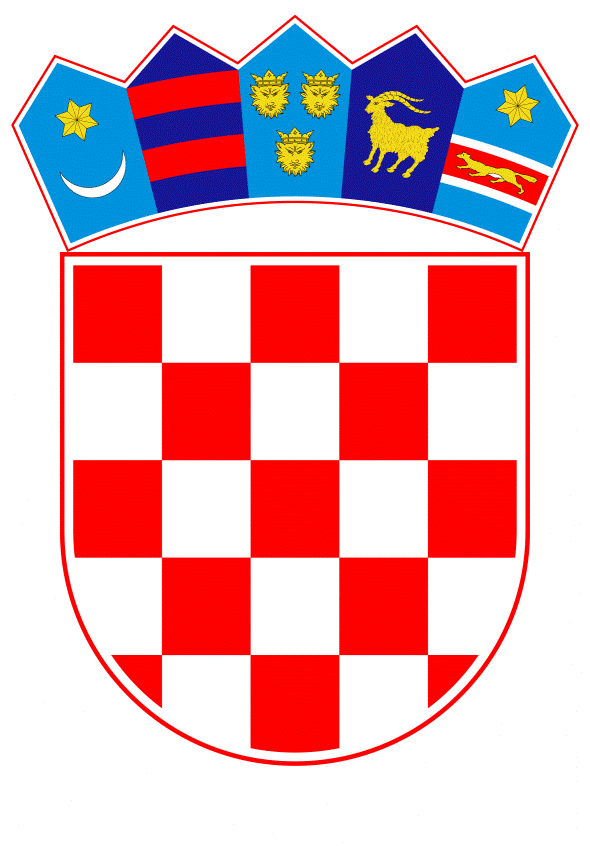 VLADA REPUBLIKE HRVATSKEZagreb, 1. veljače 2019.______________________________________________________________________________________________________________________________________________________________________________________________________________________________VLADA REPUBLIKE HRVATSKE						PRIJEDLOGNa temelju članka 8. i članka 31. stavak 2. Zakona o Vladi Republike Hrvatske (''Narodne novine'', broj 150/11, 119/14 i 93/16) Vlada Republike Hrvatske je na sjednici održanoj ___________________ 2019. godine donijela sljedećuODLUKUo davanju suglasnosti Ministarstvu hrvatskih branitelja za sklapanje ugovora o kupoprodaji i ugovora o kapitalnoj pomoći s Gradom DubrovnikomI.Daje se suglasnost Ministarstvu hrvatskih branitelja za sklapanje ugovora o kupoprodaji u svojstvu prodavatelja za prodaju 43 stambene jedinice – stana, i dodatnih 20 garažnih i parkirališnih mjesta s kupcem Gradom Dubrovnikom, sveukupne površine 3200,70 m2, koji će se izgraditi u Mokošici na k. č. br. 1021/31, zk. ul. br. 419, k. o. Obuljeno, i na k. č. br. 614/18, zk. ul. br. 420, k. o. Obuljeno, a nalazit će se u dvije stambene zgrade službenog naziva ''Dubrovnik B'' i stambena zgrada službenog naziva ''Dubrovnik C''.Cijena za 43 stambene jedinice – stana, i dodatnih 20 garažnih i parkirališnih mjesta, koje će Grad Dubrovnik kupiti od Ministarstva hrvatskih branitelja iznosi 38.000.000,00 kuna (tridesetosammilijunakuna), a o čemu će Ministarstvo hrvatskih branitelja sklopiti ugovor o kupoprodaji s Gradom Dubrovnikom.Cijenu iz podtočke 2. ove točke kupac će uplatiti na poziciju prodavatelja u sljedećim rokovima: 28.000.000,00 kuna će se uplatiti do kraja drugog kvartala 2019.godine, a ostatak od 10.000.000,00 kuna po ishođenju uporabne dozvole.II.  Daje se suglasnost Ministarstvu hrvatskih branitelja za sklapanje ugovora o kapitalnoj pomoći s Gradom Dubrovnikom temeljem kojeg će Grad Dubrovnik sudjelovati u troškovima izgradnje 65 stambenih jedinica – stanova koji će se izgraditi u Mokošici na k. č. br. 1021/31, zk. ul. br. 419, k. o. Obuljeno, i na k. č. br. 614/18, zk. ul. br. 420, k. o. Obuljeno, a nalazit će se u dvije stambene zgrade službenog naziva ''Dubrovnik B'' i stambena zgrada službenog naziva ''Dubrovnik C''.  Grad Dubrovnik će sudjelovati u troškovima izgradnje stambenih jedinica- stanova, iz podtočke 1. ove točke sa 166.153,84 kune  po stambenoj jedinici – stanu, što ukupno iznosi 10.800.000,00 kuna, o čemu će se između Ministarstva hrvatskih branitelja i Grada Dubrovnika sklopiti ugovor o kapitalnoj pomoći.Polovinu iznosa iz podtočke 2. ove točke , a koja iznosi 5.400.000,00 kuna Grad Dubrovnik će uplatiti na poziciju Ministarstva hrvatskih branitelja do kraja drugog kvartala 2019.godine, dok će drugu polovinu u istom iznosu uplatiti po ishođenju uporabne dozvole.III.Nakon sklapanja ugovora o kupoprodaji i podmirenja svih obveza od strane Grada Dubrovnika, prodavatelj Ministarstvo hrvatskih branitelja će izdati valjanu tabularnu ispravu.IV.Ovlašćuje se ministar hrvatskih branitelja za sklapanje svih potrebnih ugovora i akata poslovanja za realizaciju poslova iz točke I., II. i III. ove Odluke.V.Ova Odluka stupa na snagu danom donošenja.Klasa:Urbroj:	Zagreb,                                                                                                                                                          PREDSJEDNIK VLADE REPUBLIKE HRVATSKE                                                                                              Andrej PlenkovićOBRAZLOŽENJEPrijedloga odluke o davanju odobrenja Ministarstvu hrvatskih branitelja za sklapanje ugovora o kupoprodaji i ugovora o kapitalnoj pomoći s Gradom Dubrovnikom u svrhu stambenog zbrinjavanja stradalnika iz Domovinskog rataOdredbama 83.-100. Zakona o hrvatskim braniteljima iz Domovinskog rata i članovima njihovih obitelji (NN 121/17) propisano je pravo na stambeno zbrinjavanje članova obitelji smrtno stradalih i nestalih hrvatskih branitelja te hrvatskih ratnih vojnih invalida i dragovoljaca iz Domovinskog rata,Dana 25.5.2018. godine Grad Dubrovnik i Ministarstvo hrvatskih branitelja zaključili su Sporazum o međusobnim pravima i obvezama KLASA: 371-01/15-0001/88, URBROJ: 522-05/3-18-73 temeljem kojeg će se graditi dvije zgrade sa ukupno 108 stanova, svaka zgrada sa 54 stana, a Odlukom Vlade Republike Hrvatske od dana 27. rujna 2018. godine Klasa: 022-03718-04/280, Urbroj: 50301-26/09-18-2 dana je suglasnost za preuzimanje obveza na teret državnog proračuna Republike Hrvatske u 2018., 2019. i 2020. godini za sklapanje ugovora o građenju dvije višestambene građevine s uređenjem okoliša i infrastrukture, oznaka „B“ i „C“, u DubrovnikuPrema Sporazumu od ukupno 108 stanova njih 65 će biti dodijeljeno stradalnicima iz   Domovinskog rata s područja Grada Dubrovnika koji su podnijeli zahtjev za stambeno zbrinjavanje dok će preostala 43 stana zajedno sa dodatnih 20 garažnih i parkirnih mjesta pripasti Gradu Dubrovniku temeljem Ugovora o kupoprodaji. Vrijednost investicije je 93.079.572,71 kn, dok je u postupku javne nabave za izvođača radova odabrana je tvrtka Lavčević d.d.,Kako su cijene za izgradnju dvije zgrade koje su ponuđene na javnom natječaju premašile troškovnički iznos procijenjene vrijednosti nabave u visini oko 38.000.000,00 kn, Grad Dubrovnik je odlučio za navedeni iznos kupiti spomenutih 43 stana zajedno sa dodatnih 20 garažnih i parkirnih mjesta, budući da za gradnju Ministarstvo hrvatskih branitelja nije imalo sredstava, Potpisani su ugovori o obavljanju poslova stručnog konzaltinga i nadzora za navedene zgrade kao i ugovor o obavljanju poslova i djelatnosti upravljanja projektom gradnje,Po prijedlogu Ministarstva financija donesena je  Odluka Vlade Republike Hrvatske o davanju suglasnosti Ministarstvu hrvatskih branitelja za preuzimanje obveza na teret sredstava državnog proračuna u 2018., 2019. i 2020. godini za izgradnju dvije višestambene građevine,Ugovor o građenju sa odabranim izvođačem radova je potpisan dana 4. listopada 2018. godine,Izvođač radova je uveden u posao 22. listopada 2018. godine, a 1. studenog 2018. godine započeti radovi.Radi realizacije navedenog sporazuma bit će potrebno potpisati kupoprodajni ugovor o prodaji 43 stana i 20 parkirnih mjesta s Gradom Dubrovnikom, koji nacrt je dobio suglasnost o pravovaljanosti od Općinskog državnog odvjetništva u Dubrovniku.Predlaže se donošenje ove Odluke kako bi se Ministarstvu hrvatskih branitelja dalo odobrenje za sklapanje ugovora o kupoprodaji navedenih stanova u svrhu stambenog zbrinjavanja stradalnika iz Domovinskog rata.Predlagatelj:Ministarstvo hrvatskih branitelja Predmet:Prijedlog odluke o davanju suglasnosti Ministarstvu hrvatskih branitelja za sklapanje ugovora o kupoprodaji i ugovora o kapitalnoj pomoći s Gradom Dubrovnikom